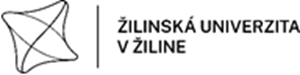 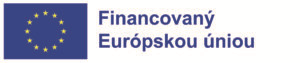 Prihláška na krátku Erasmus+ mobilitu PhD. študenti - štúdium alebo stážŽiadosť o pridelenie Erasmus+ grantu  na obdobie od 5 do 30 dní------------------------------                                                                 --------------------------------Dátum odovzdania prihlášky 					Podpis študentaErasmus+ fakultnému koordinátoroviMeno, priezvisko,titul študentaFakulta UNIZA, študijný programAkademický rok, v ktorom sa študijný pobyt/stáž uskutočníRočník a stupeň   štúdia na UNIZAv semestri akademického roka kedy je plánovaná mobilitaPrijímajúca zahraničná univerzitaNázov  univerzity, krajina, adresaNázov fakulty na zahraničnej univerzite,  kontaktná osoba, email, telefónŽiadosť o pridelenie Erasmus+ grantu na obdobie plánovaného študijného pobytu/stáže - akademický rok, semester a dátumy trvania  od / doZnalosť cudzích jazykovPrechádzajúce študijné pobyty a stáže v rámci Erasmus+ programu v aktuálnom stupni štúdiaDátum narodeniaTelefónE-mailAdresaPoberateľ sociálneho štipendiaÁno/NieŠtudent s ŤZPÁno/Nie